 MAJORETTE-SPORT WORLD FEDERATION    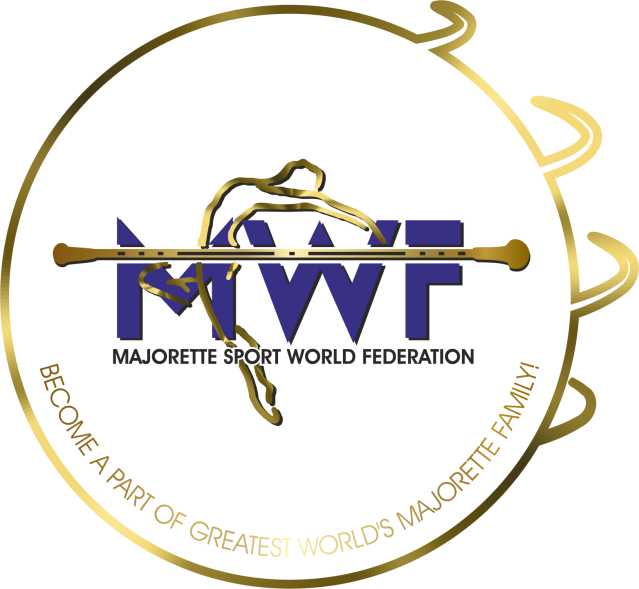                       MWF meetings                     APPLICATION FORM                           DEADLINE – 15.01.2023.  E-mail: mwf.majorettes1@gmail.com   / judicalcommitee.mwf1@gmail.com          ONLINE         MANAGAMENT  BOARD         JUDICIAL COMMITTEE         COMMITTEE FOR EDUCATION        SEMINAR  AND EXAM FOR INTERNATIONAL JUDGES/new canidates        ASSEMBLY   Signature:____________________________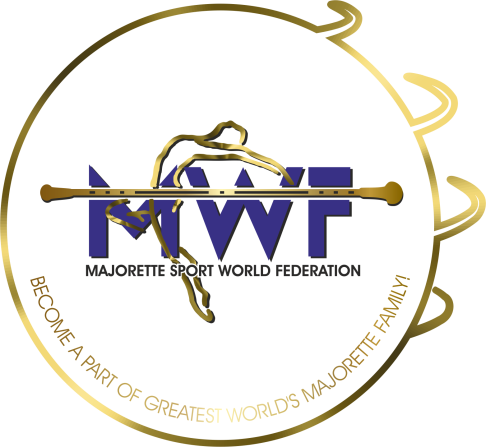                              MWF-meetings              Ljubljana-SLO,27.-29.01.2023.-19.01.2020. PARTICIPANTS:                                      Organization:Country:Name-function:E-mail/phone:ADRESS:Arriving on:Date:Signature: